АДМИНИСТРАЦИЯ МУНИЦИПАЛЬНОГО ОБРАЗОВАНИЯ«Выборгский район» Ленинградской областиКОМИТЕТ ОБРАЗОВАНИЯ ПРИКАЗ 							┐Об утверждении Положения о порядке установления 
стимулирующих выплат руководителям учреждений 
МО «Выборгский район» ЛО, подведомственных 
комитету образования администрации муниципального 
образования «Выборгский район» ЛО, Положения о комиссии 
по установлению стимулирующих выплат руководителям 
учреждений МО «Выборгский район» ЛО, подведомственных
 комитету образования администрации муниципального 
образования «Выборгский район» ЛО, и показателей 
и критериев эффективности и результативности деятельности 
учреждений МО «Выборгский район» ЛО, подведомственных 
комитету образования администрации муниципального 
образования «Выборгский район» ЛО, и их руководителейВ соответствии со статьей 145 Трудового кодекса Российской Федерации, Положением о системах оплаты труда в муниципальных учреждениях муниципального образования «Выборгский     район» Ленинградской области и муниципального образования «Город Выборг» Выборгского района Ленинградской области по видам экономической деятельности, утвержденным постановлением администрации муниципального образования «Выборгский район» Ленинградской области от 15.06.2020 г. № 1949 	ПРИКАЗЫВАЮ:1.	Утвердить Положение о порядке установления стимулирующих выплат руководителям учреждений муниципального образования  «Выборгский район» Ленинградской области, подведомственных комитету образования администрации муниципального образования «Выборгский район» Ленинградской области, согласно приложению 1 к настоящему приказу.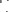 2.	Утвердить Положение о комиссии по установлению стимулирующих выплат руководителям учреждений муниципального образования «Выборгский район» Ленинградской области, подведомственных комитету образования администрации муниципального образования «Выборгский район» Ленинградской области согласно приложению 2 к настоящему приказу.3.	Утвердить показатели и критерии эффективности и результативности деятельности муниципальных образовательных учреждений муниципального образования «Выборгский район» Ленинградской области, подведомственных комитету образования администрации муниципального образования «Выборгский район» Ленинградской области, и их руководителей согласно приложению 3 к настоящему приказу.4.	Сектору по работе с педагогическими кадрами комитета образования администрации муниципального образования «Выборгский район» Ленинградской области (далее – комитет) 4.1.	Довести настоящий приказ до сведения руководителей учреждений муниципального образования «Выборгский район» Ленинградской области, подведомственных комитету.4.2.	Организовать работу по установлению стимулирующих выплат руководителям учреждений муниципального образования «Выборгский район» Ленинградской области, подведомственных комитету, в соответствии с настоящим приказом.5.	Настоящий приказ вступает в силу со дня его подписания и распространяется на правоотношения, возникшие с 01.07. 2020 года.6.	Правила оценки эффективности и результативности деятельности руководителя учреждения, утвержденные распоряжением комитета образования администрации муниципального образования «Выборгский район» Ленинградской области 30.07.2018 г.№ 347-р признать утратившими силу. 6.	Контроль исполнения настоящего приказа возложить на заместителя председателя комитета Е.В. Талик.Председатель комитета образования 					О. В. КарвелисЕА ПетроваРазослано: в дело-1, исп.-1, МКУ «ВРЦФБО»-1, всего-3Приложение 1 к приказу комитета от 23.07.2020 г. № 33Положение о порядке 
установления стимулирующих выплат руководителям учреждений муниципального образования «Выборгский район» Ленинградской области, подведомственных комитету образования администрации муниципального образования «Выборгский район» 
Ленинградской области 1. Общие положения1.1.	Настоящее Положение регулирует порядок и условия установления размера стимулирующих выплат руководителям учреждений муниципального образования «Выборгский район» Ленинградской области, подведомственных комитету образования администрации муниципального образования «Выборгский район» Ленинградской области (далее — учреждение, Положение).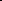 1.2.	Настоящее Положение разработано в соответствии со статьей 145 Трудового кодекса Российской Федерации, Положение о системах оплаты труда в муниципальных учреждениях муниципального образования «Выборгский     район» Ленинградской области и муниципального образования «Город Выборг» Выборгского района Ленинградской области по видам экономической деятельности, утвержденным постановлением администрации муниципального образования «Выборгский район» Ленинградской области от 15.06.2020 г. № 1949.1.3.	Под руководителями учреждений муниципального образования «Выборгский район» Ленинградской области, подведомственных комитету образования администрации муниципального образования «Выборгский район» Ленинградской области (далее — комитет), понимаются работники, замещающие должности директора, заведующего. (далее — руководители).1.4.	Выплаты руководителям учреждений устанавливаются в целях:повышения ответственности руководителей учреждений за результаты деятельности, заинтересованности в творческом подходе к организации деятельности коллектива; повышения эффективности использования бюджетных средств; учета различий в сложности выполняемых работ, а также количества и качества затраченного труда; стимулирования инициативы, активности и самостоятельности руководителей учреждений.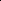 1.5.	Руководителям учреждений устанавливаются стимулирующие выплаты (далее — выплаты):1.5.1.	Премиальные выплаты по итогам работы (за месяц, квартал, полугодие, 9 месяцев, год);1.5.2.	Премиальные выплаты за выполнение особо важных (срочных) работ;1.5.3.	Премиальные выплаты к значимым датам (событиям).1.6.	Выплаты руководителям осуществляются в пределах фонда оплаты труда учреждения.1.7.	Выплаты руководителям учреждений устанавливаются в абсолютной величине 
(в рублях) или в процентном отношении к сумме должностного оклада и утверждаются распоряжением комитета не позднее 28 числа текущего месяца.1.8.	Премиальные выплаты по итогам работы начисляются за фактически отработанное время.1.9.	Премиальные выплаты за выполнение особо важных (срочных) работ, премиальные выплаты к значимым датам (событиям) выплачиваются единовременно.1.10.	В целях определения объективности (обоснованности) установления, изменения, приостановления или лишения выплат в комитете создается комиссия по установлению выплат руководителям (далее — комиссия). Состав комиссии утверждается распоряжением комитета.1.11.	Выплаты руководителю организации не начисляются и не выплачиваются в следующих случаях:выявление в отчетном периоде фактов нецелевого использования руководителем бюджетных средств; наличие задолженности по выплате заработной платы работникам учреждения по итогам хотя бы одного месяца отчетного периода по вине руководителя; выявление в отчетном периоде нарушений соблюдения руководителем антикоррупционного законодательства; несоблюдение руководителем санитарных норм и правил по содержанию учебных кабинетов, помещений, зданий и сооружений, территории; несоблюдение руководителем правил охраны труда и техники безопасности, противопожарной безопасности;  наличие случаев самовольного ухода обучающихся из организации с круглосуточным пребыванием детей; наличие случаев травматизма среди обучающихся (воспитанников), произошедших по вине сотрудников организации;несоблюдение исполнительской дисциплины; в случаях неснятого дисциплинарного взыскания к руководителю за отчетный период.2.	Размеры стимулирующих выплат2.1. Премиальные выплаты по итогам работы:2.1.1	Выплаты по итогам работы устанавливаются руководителю на основании балльной оценки эффективности и результативности деятельности образовательных учреждений и их руководителей (далее – балльная оценка).2.1.2.	Балльная оценка выполняется структурными подразделениями комитета на основании внешних данных о результатах работы образовательного учреждения. Балльная оценка выполняется ежегодно (далее – отчетный период). Отчетный период равен одному учебному году. Выплаты начисляются руководителям ежемесячно.2.1.3.	Балльная оценка формируется в соответствии с показателями и критериями эффективности и результативности деятельности муниципальных образовательных учреждений муниципального образования «Выборгский район» Ленинградской области, подведомственных комитету и их руководителей, утвержденными комитетом. Балльная оценка оформляется в виде итоговой справки (приложение 1) в срок до 15 сентября   текущего календарного года.  2.1.4.	Размер премиальных выплат по итогам работы образовательного учреждения определяется на основе балльной оценки эффективности и результативности деятельности образовательных учреждений, подведомственных комитету, и их руководителей.2.1.5.	Стоимость одного балла соответствует одному проценту от среднего должностного оклада руководителей образовательных учреждений соответствующего типа образовательных организаций (далее - СДОР). Для расчета величины СДОР принимаются должностные оклады руководителей образовательных организаций по состоянию на 01 сентября текущего календарного года.Величина СДОР определяется как среднее арифметическое должностных окладов руководителей учреждений соответствующего типа образовательных организаций:дошкольные образовательные организации;общеобразовательные организации;образовательные организации дополнительного образования. 2.1.6.	Максимальный размер премиальных выплат по итогам работы образовательных учреждений составляет 100 баллов.  2.1.7	Комиссия вправе увеличить размер премиальных выплат по итогам работы руководителю учреждения за особые условия управления учреждением. 2.1.8.	Размер премиальных выплат по итогам работы иных учреждений, подведомственных комитету определяется комиссией по установлению стимулирующих выплат руководителям учреждений муниципального образования «Выборгский район» Ленинградской области, подведомственных комитету образования администрации муниципального образования «Выборгский район» Ленинградской области. 2.1.9.	Размер премиальных выплат может быть снижен руководителю в течение учебного года при резком снижении значений показателей эффективности и результативности деятельности учреждения. Сокращение размера премиальных выплат по итогам работы определяется в разрезе направлений и показателей эффективности деятельности учреждения.  и осуществляется на основании решения комиссии. 2.1.10.	Вновь назначенным руководителям образовательных учреждений в отчетном году, а также работникам образовательных учреждений на которых в отчетном году возложено исполнение обязанностей руководителя (при условии вакансии по должности руководителя) премиальные выплаты по итогам работы устанавливаются на один рабочий год в размере, который определяется как среднее арифметическое баллов руководителей учреждений соответствующего типа образовательных организаций, ранее установленных на отчетный период руководителям.2.2.	Премиальные выплаты за выполнение особо важных (срочных) работ:2.2.1.	Максимальный размер премиальных выплат за выполнение особо важных (срочных) работ составляет 100 процентов от должностного оклада руководителя к заработной плате.2.2.2.	Основанием для установления премиальных выплат за выполнение особо важных (срочных) работ:высокий уровень организаторской работы по подготовке и проведению мероприятий федерального, областного, муниципального значения, требующей значительного изменения характера основной работы, повышения интенсивности и напряженности труда; реализация организацией программ и проектов, направленных на достижение целей, определенных национальными, федеральными, региональными, муниципальными проектами в сфере образования;победы организации в конкурсах, смотрах и иных мероприятиях, подготовка призеров олимпиад, конкурсов, конкурсов-смотров, выставок (не ниже регионального уровня); проявление руководителем инициативы и творческого подхода в решении вопросов, входящих в его компетенцию.2.3. Премиальные выплаты к значимым датам (событиям) устанавливаются:к профессиональному празднику «День учителя» — 50 процентов  от должностного оклада руководителя к заработной плате; к юбилейным датам (50 лет, 55 лет, 60 лет, 65 лет, 70 лет, 75 лет, 80 лет) — 50 процентов от должностного оклада руководителя к заработной плате; в связи с награждением государственными наградами Российской Федерации, ведомственными наградами федеральных органов исполнительной власти, наградами Губернатора Ленинградской области и Законодательного собрания Ленинградской области, наградами органов исполнительной власти муниципального образования «Выборгский район» Ленинградской области - 100 процентов от должностного оклада руководителя к заработной плате;Итоговая  справка  
 оценки  эффективности и результативности деятельности  руководителей  дошкольных образовательных организаций*	ФИО заведующего формируется по алфавитуИтоговая  справка  
 оценки  эффективности и результативности деятельности  руководителей  общеобразовательных  организаций*	ФИО директора формируется по алфавитуИтоговая  справка  
 оценки  эффективности и результативности деятельности  руководителей  образовательных организаций дополнительного образования *	ФИО директора формируется по алфавитуПриложение 2 к приказу комитета от 23.07.2020 г. № 33Положение о комиссии 
по установлению стимулирующих выплат руководителям учреждений муниципального образования «Выборгский район» Ленинградской области, подведомственных комитету образования 
администрации муниципального образования 
«Выборгский район» Ленинградской области1.	Общие положения1.1.	Настоящее положение регламентирует деятельность комиссии по установлению стимулирующих выплат руководителям учреждений муниципального образования «Выборгский район» Ленинградской области, подведомственных комитету образования администрации муниципального образования «Выборгский район» Ленинградской области (далее — комиссия, комитет).1.2.	Комиссия создается в целях установления или изменения ежемесячных стимулирующих выплат руководителям учреждений муниципального образования «Выборгский район» Ленинградской области, подведомственных комитету (далее – руководителям, учреждений). 1.3.	Основной задачей комиссии является оценка эффективности деятельности руководителей учреждений муниципального образования «Выборгский район» Ленинградской области, подведомственных комитету. 2.	Состав комиссии2.1.	Комиссия образуется комитетом из числа работников комитета, МБУ «Выборгский районный информационно-методический центр» (МБУ «ВРИМЦ»), представителей Профсоюза работников просвещения и науки, наиболее компетентных, опытных руководителей учреждений по представлению Совета руководителей муниципальных образовательных учреждений (далее – Совет руководителей).В состав комиссии входят председатель комитета (председатель комиссии), заместитель председателя комитета (заместитель председателя комиссии). 2.2.	Распоряжением комитета:утверждается состав комиссии;из числа членов комиссии назначается ответственный секретарь комиссии;определяется срок полномочий комиссии;утверждается график работы комиссии с указанием места заседания.2.3.	Руководство работой комиссии осуществляет председатель комиссии, а в его отсутствие заместитель председателя комиссии.2.4.	Заместитель председателя комиссии исполняет обязанности председателя комиссии во время его отсутствия.2.5.	Ответственный секретарь комиссии:извещает членов комиссии о предстоящем заседании комиссии не позднее чем за один рабочий день до планового дня проведения заседания комиссии;формирует проект протокола комиссии; ежемесячно до 28 числа подготавливает проект распоряжения комитета об установлении стимулирующих выплат руководителям учреждений; знакомит обратившихся руководителей с решением комиссии об установлении им выплат;выполняет иные функции по поручению председателя (заместителя председателя) комиссии. 2.7.	Члены комиссии:изучают информацию, представленную председателем комитета, кураторами учреждений, руководителем методической службы района о нагрузке, творческой, научной, методической деятельности руководителей учреждений; изучают аналитический материал о качестве работы, выполняемой руководителями муниципальных учреждений;рассматривают предложения руководителей структурных подразделений комитета, курирующих соответствующие организации, об установлении, изменении, приостановлении или лишении выплат; 3.	Права и обязанности комиссии3.1.	Комиссия имеет право:определять наличие либо отсутствие оснований и условий, необходимых для установления, изменения, приостановления или лишения руководителей учреждений премиальных выплат; рассматривать на основании докладных (служебных) записок предложения руководителей структурных подразделений комитета, курирующих соответствующие организации, об установлении, изменении, приостановлении или лишении выплат;принимать решение о дополнительной проверке обстоятельств и сведений в представленных документах;запрашивать необходимые для установления стимулирующих выплат документы, материалы и другую информацию по вопросам деятельности учреждения и его руководителя;проводить оценку эффективности и результативности деятельности организаций и руководителей;приглашать на свои заседания при необходимости руководителей учреждений. Руководители учреждений имеют право давать комиссии необходимые пояснения.3.2.	Комиссия обязана:рассматривать поступившие в комиссию предложения и прилагаемые к ним материалы по вопросам, входящим в ее компетенцию; готовить предложения председателю комитета об установлении выплат руководителям;устанавливать размер среднего балла руководителей учреждений соответствующего типа образовательных организаций;устанавливать стоимость одного балла для руководителей учреждений соответствующего типа образовательных организаций.   4.	Порядок подготовки и проведения заседания комиссии4.1.	Руководитель структурного подразделения комитета, курирующий соответствующее учреждение (далее курирующий руководитель), направляет в комиссию предложения и прилагаемые к ним материалы об установлении, изменении, приостановлении или лишении выплаты руководителю учреждения не позднее 10-го числа каждого месяца в случае необходимости.4.2.	При принятии решения об установлении выплат комиссия руководствуется оценкой эффективности и результативности деятельности учреждения, выполненной структурными подразделениями комитета на основании внешних данных о результатах работы образовательного учреждения и оформленной в виде итоговой справки, утвержденной комитетом.  4.3.	Ответственным за сбор и хранение материалов комиссии является ответственный секретарь комиссии.5.	Регламент заседаний комиссии5.1.	Заседание комиссии проводится не реже одного раза в месяц.5.2.	Заседание комиссии считается правомочным, если на нем присутствует не менее половины состава комиссии.5.3.	Решение комиссии принимается открытым голосованием большинством голосов членов комиссии, присутствующих на заседании.5.4.	В случае равенства голосов голос председателя комиссии является решающим.5.5.	Протокол комиссии подписывается всеми участниками заседания комиссии.5.5.	На основании протокола заседания комиссии ответственный секретарь готовит проект распоряжения об установлении выплат руководителям учреждений.Показатели и критерии 
эффективности и результативности деятельности муниципальных образовательных учреждений муниципального образования «Выборгский район» Ленинградской области, подведомственных комитету образования администрации муниципального образования «Выборгский район» Ленинградской области, и их руководителейДошкольные образовательные организацииОбщеобразовательные организацииГруппы учреждений:Основные школыСредние школыНаправление 1.	Качество и общедоступность общего образования в учрежденииНаправление 2.	Обеспечение кадрового ресурса учрежденияНаправление 3. 	Социальный критерийНаправление 4.	Эффективность управленческой деятельностиНаправление 5.	Эффективность финансово-экономической деятельности  Всего  100 и выше баллов по 5 направлениям Образовательные организации дополнительного образованияНаправление 1. 	Качество и общедоступность дополнительного образования в учрежденииНаправление 2.	Создание условий для осуществления образовательного процессаНаправление 3.	Обеспечение кадрового ресурса учрежденияНаправление 4.	Эффективность управленческой деятельностиНаправление 5.	Эффективность финансово-экономической деятельности  Всего 100 и выше баллов по 5 направлениям"23"июля2020 г.№33Приложение 1  к Положению о порядке установления стимулирующих выплат руководителям учреждений муниципального образования «Выборгский район» Ленинградской области, подведомственных комитету образования администрации муниципального образования «Выборгский район» Ленинградской области, утвержденному приказом комитета образования администрации муниципального образования «Выборгский район» Ленинградской области 23.07.2020 .№33№  п/пОбразовательная организация ФИО заведующего1.1.1.2.1.3.1.4.1.5.1.6.1.7.2.1.2.2.2.3.2.4.2.5.2.6.3.1.3.2.3.3.3.4.3.5.4.1.4.2.итогоДетский сад №1 г. Выборга Детский сад №3 г. Выборга Детский сад №4 г. Выборга Детский сад №5 г. Выборга Детский сад №8 г. Выборга Детский сад №11 г. Выборга Детский сад №13 г. ВыборгаДетский сад №16 г. Выборга Детский сад №19 г. Выборга Детский сад №20 г. Выборга Детский сад №21 г. Выборга Детский сад №22 г. Выборга Детский сад №23 г. Выборга Детский сад №25 г. Выборга Детский сад №31 г. Выборга Детский сад №32 г. Выборга Летский сад №35 г. Выборга Детский сад  г. ПриморскаДетский сад г.п. РощиноДетский сад №1 г. СветогорскаДетский сад №2 г. СветогорскаДетский сад №3 г. СветогорскаЗаместитель председателя комитета образования Заместитель председателя комитета образованияНачальник отдела общего и дошкольного образования Главный специалист отдела общего и дошкольного образованияНачальник сектора кадровой работы№  п/пОбразовательная организация ФИО директора1.1.1.2.1.3.1.4.1.5.1.6.1.7.1.8.1.9.2.1.2.2.2.3.2.4.2.5.2.6.2.7.3.1.3.2.4.1.4.2.5.1.5.2.итогоГимназия Гимназия №11СОШ №1СОШ №6СОШ №7СОШ №8 г. ВыборгаСОШ №10СОШ №12СОШ №13СОШ №14СОШ №37Бородинская СОШ Вещевская ООШВозрожденская СОШ Гавриловская ООШГончаровская СОШЖитковская СОШ Каменногорский ЦОКаменская СОШ Кирилловская СОШКондратьевская СОШКоробицынская СОШЛесогорская СОШПервомайский ЦОПолянская СОШПриветненская СОШ Приморский центр образованияРощинский центр образованияСемиозерская ООШ СОШ г. п. Советский СОШ г. Светогорска Заместитель председателя комитета образования Заместитель председателя комитета образованияНачальник от дела общего и дошкольного образования Главный специалист отдела общего и дошкольного образованияНачальник отдела воспитания и дополнительного  образованияНачальник сектора кадровой работыЗаместитель директора МБУ «ВРИМЦ»№  п/пОбразовательная организация ФИО директора1.1.1.2.1.3.1.4.1.5.1.5.1.6.1.7.1.8.1.9.2.1.2.2.2.3.2.4.3.1.3.2.3.3.3.4.3.5.4.1.4.2.5.1.5.2.итогоДЮЦ г. Светогорска СЮНДворец творчестваДШИ г. ВыборгаЗаместитель председателя комитета образования Заместитель председателя комитета образованияНачальник отдела воспитания и дополнительного  образованияНачальник сектора кадровой работыПриложение 3 к приказу комитета от 23.07.2020 г. № 33НаправленияПоказателиМаксимальный баллСистема оценивания 1.Качество и доступность дошкольного образования1.1.Своевременное внесение актуальных сведений в ГИС «ЭО» по движению воспитанников.- своевременная работа в ИС – 5б.;- несвоевременная работа в ИС – 0б.В части показателей 1.2., 1.3., 1.5., 1.7. применяется метод поглощения количественного показателя нижестоящего уровня вышестоящим.Общая оценка по направлению состоит из суммы показателей 1.1. – 1.7.1.Качество и доступность дошкольного образования1.2.Количество посещений в год на 1 воспитанника- выше среднерайонного – 15б.;- на уровне среднерайонного – 8б.;- ниже среднерайонного – 0б.В части показателей 1.2., 1.3., 1.5., 1.7. применяется метод поглощения количественного показателя нижестоящего уровня вышестоящим.Общая оценка по направлению состоит из суммы показателей 1.1. – 1.7.1.Качество и доступность дошкольного образования1.3.Уровень заболевания  воспитанников - ниже среднерайонного – 10б.;- на уровне среднерайонного – 5б.;- выше среднерайонного – 0б.В части показателей 1.2., 1.3., 1.5., 1.7. применяется метод поглощения количественного показателя нижестоящего уровня вышестоящим.Общая оценка по направлению состоит из суммы показателей 1.1. – 1.7.1.Качество и доступность дошкольного образования1.4.Отсутствие случаев травматизма- отсутствие – 2б.;- наличие – 0 б.В части показателей 1.2., 1.3., 1.5., 1.7. применяется метод поглощения количественного показателя нижестоящего уровня вышестоящим.Общая оценка по направлению состоит из суммы показателей 1.1. – 1.7.1.Качество и доступность дошкольного образования1.5.Создание условий для обучения воспитанников с ограниченными возможностями здоровья и детей-инвалидовНаличие разработанных и утвержденных в учреждении адаптированных образовательных программ дошкольного образования:- более 3х реализуемых программ – 5б.;- 1-2 реализуемые программы – 2б.В части показателей 1.2., 1.3., 1.5., 1.7. применяется метод поглощения количественного показателя нижестоящего уровня вышестоящим.Общая оценка по направлению состоит из суммы показателей 1.1. – 1.7.1.Качество и доступность дошкольного образования1.5.Создание условий для обучения воспитанников с ограниченными возможностями здоровья и детей-инвалидовНаличие узких специалистов для работы с детьми с ОВЗ (учитель-логопед, учитель-дефектолог, ассистент, тьютор, социальный педагог):- имеются узкие специалисты – 3б.;- отсутствуют узкие специалисты – 0б.В части показателей 1.2., 1.3., 1.5., 1.7. применяется метод поглощения количественного показателя нижестоящего уровня вышестоящим.Общая оценка по направлению состоит из суммы показателей 1.1. – 1.7.1.Качество и доступность дошкольного образования1.6.Успешная реализация на базе учреждения вариативных моделей и форм дошкольного образования- наличие вариативных форм – 5б.;- отсутствие вариативных форм – 0б.В части показателей 1.2., 1.3., 1.5., 1.7. применяется метод поглощения количественного показателя нижестоящего уровня вышестоящим.Общая оценка по направлению состоит из суммы показателей 1.1. – 1.7.1.Качество и доступность дошкольного образования1.7.Предоставление услуг дополнительного образования Предоставление услуг дополнительного образования в рамках ПФ (% от общего количества детей в возрасте 5-7 лет):- 90-100% охват детей 5-7 лет ПФ – 8б.;- 50-90% охват детей 5-7 лет ПФ –4б.;- охват ПФ менее 50% детей – 0б.В части показателей 1.2., 1.3., 1.5., 1.7. применяется метод поглощения количественного показателя нижестоящего уровня вышестоящим.Общая оценка по направлению состоит из суммы показателей 1.1. – 1.7.1.Качество и доступность дошкольного образования1.7.Предоставление услуг дополнительного образования Реализация дополнительных общеразвивающих программ для детей до 5 лет:- функционируют дополнительные кружки с охватом детей более 30% - 3б.;-  функционируют дополнительные кружки с охватом детей менее 30% - 0б.В части показателей 1.2., 1.3., 1.5., 1.7. применяется метод поглощения количественного показателя нижестоящего уровня вышестоящим.Общая оценка по направлению состоит из суммы показателей 1.1. – 1.7.56 баллов56 баллов56 баллов56 баллов2. Обеспечение кадрового ресурса учреждения2.1.Доля педагогических работников с высшим образованием - выше среднерайонного – 1б.;- на уровне среднерайонного – 0,5б.;- ниже среднерайонного – 0б.В части показателя 2.4. применяется метод поглощения количественного показателя нижестоящего уровня вышестоящим.Общая оценка по направлению состоит из суммы показателей 2.1. - 2.6.2. Обеспечение кадрового ресурса учреждения2.2.Доля педагогических работников, имеющих Первую и Высшую квалификационную категорию- выше среднерайонного – 1б.;- на уровне среднерайонного – 0,5б.;- ниже среднерайонного – 0б.В части показателя 2.4. применяется метод поглощения количественного показателя нижестоящего уровня вышестоящим.Общая оценка по направлению состоит из суммы показателей 2.1. - 2.6.2. Обеспечение кадрового ресурса учреждения2.3.Доля молодых специалистов (в возрасте до 35 лет)- выше среднерайонного – 1б.;- на уровне среднерайонного – 0,5б.;- ниже среднерайонного – 0б.В части показателя 2.4. применяется метод поглощения количественного показателя нижестоящего уровня вышестоящим.Общая оценка по направлению состоит из суммы показателей 2.1. - 2.6.2. Обеспечение кадрового ресурса учреждения2.4.Уровень развития профессионального мастерства руководителя и педагогических работников учрежденияРезультативность участия в очно-заочных конкурсах профессионального мастерства, организованных КО, КОПО/ ЛОИРО, Минпросвещения:- муниципальный этап (лауреаты) – 1б.;- региональный этап (участие) -2б.;- региональный этап (лауреаты, призеры) – 5б.;-региональный этап (победитель) – 10б.;-Результативность участия во всероссийских дистанционных конкурсах (организаторами которых не является Минпросвещения РФ)– 3б.В части показателя 2.4. применяется метод поглощения количественного показателя нижестоящего уровня вышестоящим.Общая оценка по направлению состоит из суммы показателей 2.1. - 2.6.2. Обеспечение кадрового ресурса учреждения2.5.Организация инновационной деятельности в учреждении (РИП, базовые площадки, экспериментальные, пилотные площадки при наличии приказов о присвоении статуса площадки)- наличие – 2б.;- отсутствие – 0б.В части показателя 2.4. применяется метод поглощения количественного показателя нижестоящего уровня вышестоящим.Общая оценка по направлению состоит из суммы показателей 2.1. - 2.6.2. Обеспечение кадрового ресурса учреждения2.6. Соотношение «педагогический работник/воспитанник»(показатель «Дорожной карты» - 9,2)- выше целевого показателя – 1б.;- ниже целевого показателя – 0б.В части показателя 2.4. применяется метод поглощения количественного показателя нижестоящего уровня вышестоящим.Общая оценка по направлению состоит из суммы показателей 2.1. - 2.6.16 баллов16 баллов16 баллов16 баллов3. Эффективность управленческой деятельности3.1.Отсутствие обоснованных жалоб  и обращений граждан- отсутствие жалоб/обращений – 2б.;- наличие жалоб/обращений – 0б.Общая оценка  по направлению состоит из суммы показателей 3.1. - 3.5.3. Эффективность управленческой деятельности3.2.Отсутствие предписаний/ предостережений/ протоколов (актов) о нарушении надзорных органов (за исключением случаев, не зависящих от руководителя ОО)- отсутствие – 2б.; - наличие – 0б.Общая оценка  по направлению состоит из суммы показателей 3.1. - 3.5.3. Эффективность управленческой деятельности3.3.Отсутствие нарушений по результатам ведомственного контроля (проверки, мониторинги)- отсутствие – 2б.;- наличие – 0б.Общая оценка  по направлению состоит из суммы показателей 3.1. - 3.5.3. Эффективность управленческой деятельности3.4.Эффективность работы управляющего совета учреждения (в соответствии с планами и протоколами работы)- эффективная работа – 2б.;- малоэффективная / неэффективная работа – 0б.Общая оценка  по направлению состоит из суммы показателей 3.1. - 3.5.3. Эффективность управленческой деятельности3.5.Эффективная работа руководителя по транслированию собственного опыта (наставничество, работа в органах самоуправления при комитете)- эффективная работа – 5б.;- малоэффективная / неэффективная работа – 0б.Общая оценка  по направлению состоит из суммы показателей 3.1. - 3.5.13 баллов13 баллов13 баллов13 баллов4. Эффективность финансово-экономической деятельности4.1.Соотношение   средней заработной платы педагогических работников учреждения со средней заработной платой в сфере общего образования в  МО «Выборгский район» Ленинградской области- достижение показателя «дорожной карты» - 10б.;-показатель «дорожной карты» не достигнут – 0б.Общая оценка  по направлению состоит из суммы показателей 4.1. – 4.2.4. Эффективность финансово-экономической деятельности4.2.Проведение мероприятий по оптимизации расходов- отсутствие необоснованной кредиторской и дебиторской задолженности -  5б.Общая оценка  по направлению состоит из суммы показателей 4.1. – 4.2.15 баллов15 баллов15 баллов15 баллов№  п/пПоказателиМаксимальная оценка, балловСистема оценивания 
(критерии оценки показателя)Степень освоения государственных образовательных стандартов за отчетный период:результаты государственной итоговой аттестации в форме  ЕГЭ - для средних школ;Степень освоения государственных образовательных стандартов за отчетный период:результаты государственной итоговой аттестации в форме  ЕГЭ - для средних школ;Степень освоения государственных образовательных стандартов за отчетный период:результаты государственной итоговой аттестации в форме  ЕГЭ - для средних школ;Оценивается в сравнении со среднеобластными показателями при соблюдении следующих условий: получение аттестатов о среднем общем образовании – 100% обучающихсяРусский языкниже (на уровне) среднего областного тестового балла – 0 баллов, выше среднего областного тестового балла – 10 баллов.Математика (профильный уровень)ниже (на уровне) среднего областного тестового балла – 0 баллов, выше среднего областного тестового балла – 10 баллов.Предметы по выбору (за каждый предмет)Оценивается в сравнении со среднеобластными показателями при соблюдении следующих условий:прохождение минимального порога баллов – 100% обучающихся, выбравших данный предметниже (на уровне) среднего областного тестового балла – 0 баллов, выше среднего областного тестового балла – 1 балл.Наличие обучающихся, показавших высокобальные результаты (90 - 100 баллов)
состоит из двух частей 1 балл за каждого обучающегося (ЗА КАЖДЫЙ РЕЗУЛЬТАТ от 90 до 99 баллов)2 балла за каждого обучающегося (ЗА КАЖДЫЙ РЕЗУЛЬТАТ 100 баллов)
Общая оценка состоит из суммы баллов по первой, второй частям.Русский язык10Оценивается в сравнении со среднеобластными показателями при соблюдении следующих условий: получение аттестатов о среднем общем образовании – 100% обучающихсяРусский языкниже (на уровне) среднего областного тестового балла – 0 баллов, выше среднего областного тестового балла – 10 баллов.Математика (профильный уровень)ниже (на уровне) среднего областного тестового балла – 0 баллов, выше среднего областного тестового балла – 10 баллов.Предметы по выбору (за каждый предмет)Оценивается в сравнении со среднеобластными показателями при соблюдении следующих условий:прохождение минимального порога баллов – 100% обучающихся, выбравших данный предметниже (на уровне) среднего областного тестового балла – 0 баллов, выше среднего областного тестового балла – 1 балл.Наличие обучающихся, показавших высокобальные результаты (90 - 100 баллов)
состоит из двух частей 1 балл за каждого обучающегося (ЗА КАЖДЫЙ РЕЗУЛЬТАТ от 90 до 99 баллов)2 балла за каждого обучающегося (ЗА КАЖДЫЙ РЕЗУЛЬТАТ 100 баллов)
Общая оценка состоит из суммы баллов по первой, второй частям.1.2.Математика (профильный уровень)10Оценивается в сравнении со среднеобластными показателями при соблюдении следующих условий: получение аттестатов о среднем общем образовании – 100% обучающихсяРусский языкниже (на уровне) среднего областного тестового балла – 0 баллов, выше среднего областного тестового балла – 10 баллов.Математика (профильный уровень)ниже (на уровне) среднего областного тестового балла – 0 баллов, выше среднего областного тестового балла – 10 баллов.Предметы по выбору (за каждый предмет)Оценивается в сравнении со среднеобластными показателями при соблюдении следующих условий:прохождение минимального порога баллов – 100% обучающихся, выбравших данный предметниже (на уровне) среднего областного тестового балла – 0 баллов, выше среднего областного тестового балла – 1 балл.Наличие обучающихся, показавших высокобальные результаты (90 - 100 баллов)
состоит из двух частей 1 балл за каждого обучающегося (ЗА КАЖДЫЙ РЕЗУЛЬТАТ от 90 до 99 баллов)2 балла за каждого обучающегося (ЗА КАЖДЫЙ РЕЗУЛЬТАТ 100 баллов)
Общая оценка состоит из суммы баллов по первой, второй частям.1.3.Предметы по выбору (за каждый предмет)1 и болееОценивается в сравнении со среднеобластными показателями при соблюдении следующих условий: получение аттестатов о среднем общем образовании – 100% обучающихсяРусский языкниже (на уровне) среднего областного тестового балла – 0 баллов, выше среднего областного тестового балла – 10 баллов.Математика (профильный уровень)ниже (на уровне) среднего областного тестового балла – 0 баллов, выше среднего областного тестового балла – 10 баллов.Предметы по выбору (за каждый предмет)Оценивается в сравнении со среднеобластными показателями при соблюдении следующих условий:прохождение минимального порога баллов – 100% обучающихся, выбравших данный предметниже (на уровне) среднего областного тестового балла – 0 баллов, выше среднего областного тестового балла – 1 балл.Наличие обучающихся, показавших высокобальные результаты (90 - 100 баллов)
состоит из двух частей 1 балл за каждого обучающегося (ЗА КАЖДЫЙ РЕЗУЛЬТАТ от 90 до 99 баллов)2 балла за каждого обучающегося (ЗА КАЖДЫЙ РЕЗУЛЬТАТ 100 баллов)
Общая оценка состоит из суммы баллов по первой, второй частям.1.4.Наличие обучающихся, показавших высокобальные результаты (90 - 100 баллов)2 и болееОценивается в сравнении со среднеобластными показателями при соблюдении следующих условий: получение аттестатов о среднем общем образовании – 100% обучающихсяРусский языкниже (на уровне) среднего областного тестового балла – 0 баллов, выше среднего областного тестового балла – 10 баллов.Математика (профильный уровень)ниже (на уровне) среднего областного тестового балла – 0 баллов, выше среднего областного тестового балла – 10 баллов.Предметы по выбору (за каждый предмет)Оценивается в сравнении со среднеобластными показателями при соблюдении следующих условий:прохождение минимального порога баллов – 100% обучающихся, выбравших данный предметниже (на уровне) среднего областного тестового балла – 0 баллов, выше среднего областного тестового балла – 1 балл.Наличие обучающихся, показавших высокобальные результаты (90 - 100 баллов)
состоит из двух частей 1 балл за каждого обучающегося (ЗА КАЖДЫЙ РЕЗУЛЬТАТ от 90 до 99 баллов)2 балла за каждого обучающегося (ЗА КАЖДЫЙ РЕЗУЛЬТАТ 100 баллов)
Общая оценка состоит из суммы баллов по первой, второй частям.Результаты государственной аттестации в 9 классе в форме ОГЭ – для основных школ;Результаты государственной аттестации в 9 классе в форме ОГЭ – для основных школ;Результаты государственной аттестации в 9 классе в форме ОГЭ – для основных школ;Оценивается в сравнении со среднерайонными показателями при соблюдении следующих условий:получение аттестатов об основном общем образовании – 100% обучающихся;прохождение минимального порога баллов – 100% обучающихся, выбравших данный предмет1.1.Русский язык10Русский языкниже (на уровне) среднего районного тестового балла – 0 баллов,выше среднего районного тестового балла – 10 баллов.1.2.Математика10Математика ниже (на уровне) среднего районного тестового балла – 0 баллов, выше среднего районного тестового балла – 10 баллов.1.3.Предметы по выбору (за каждый предмет)1 и болееПредметы по выбору (за каждый предмет)ниже (на уровне) среднего районного тестового балла – 0 баллов, выше среднего районного тестового балла – 1 балл.Динамика внеучебных достижений обучающихсяДинамика внеучебных достижений обучающихсяДинамика внеучебных достижений обучающихсяПоказатель состоит из двух  частей Общая оценка по показателю состоит из суммы баллов по первой, второй частям.1.5.Всероссийская олимпиада    школьников 20Первая частьВсероссийская олимпиада школьников  Региональная олимпиада школьниковМуниципальный уровеньОтношение количества победителей и призеров   муниципального уровня олимпиад к общему количеству учащихся 5-11 классов образовательной организации в %. 10% и более -5 баллов.Образовательные организации, занимающие в рейтинге первые пять   мест, оцениваются в 20 баллов.Образовательные организации, занимающие места ниже пятого  –в 10 баллов.1.6.Конкурсное движение5Вторая частьКонкурсное движение:В соответствии с планом работы ГБУ ДО «Центр «Ладога», ГБУ ДО «Интеллект» (региональный уровень) участие 1 баллналичие  победителей и  призеров 5 баллов 

При  оценке используется метод поглощения количественного показателя нижестоящего уровня вышестоящим.1.7Охват обучающихся  дополнительными общеразвивающими программами, реализующимися  в рамках персонифицированного финансирования.5Обеспечение выполнения целевых показателей регионального проекта «Успех каждого ребенка» по охвату обучающихся дополнительными общеразвивающими программами, реализующимися в рамках ПФ, с учетом выполнения требований регистрации обучающихся в АИС «НАВИГАТОР»  5 баллов1.8Эффективность реализации  профильного обучения и предпрофессиональной подготовки5





5Показатель состоит из двух частейРеализация предпрофессиональной подготовки, в том числе с использованием сетевой модели организации: Кадетское/юнармейское движениеРеализация профориентационных(сетевых) проектов: «Школа молодого предпринимателя»«Билет в будущее»«Партнер Музея Победы» Общая оценка состоит из суммы баллов по первой, второй частям.1.9Организация обучения детей с ограниченными возможностями здоровья – ОВЗ  и детей-инвалидов (при их наличии).15





3Показатель состоит из двух частейСоздание условий для обучения детей с ОВЗ и детей-инвалидов: (в том числе с использованием сетевого взаимодействия)Наличие общеразвивающих дополнительных программ в АИС «Навигатор» для детей с ОВЗПри оценке используется метод поглощения количественного показателя нижестоящего уровня вышестоящим.ИТОГО 75 и более баллов75 и более баллов№  п/пПоказателиМаксимальная оценка, балловСистема оценивания 
(критерии оценки показателя)Укомплектованность педагогическими кадрами, их качественный состав привлечение молодых специалистов Укомплектованность педагогическими кадрами, их качественный состав привлечение молодых специалистов Укомплектованность педагогическими кадрами, их качественный состав привлечение молодых специалистов Показатель состоит из трех частей:процент педагогических работников с высшим образованием;процент педагогов, имеющих высшую и первую квалификационные категории;процент молодых специалистов 
(в возрасте до 35 лет).3 части оцениваются в сравнении со среднерайонными показателе, который округляется до целой величиныДля трех частей:Если школьный показатель ниже среднерайонного– 0 баллов, на уровне среднерайонного (округляется до целой величины) – 0,5 балл.выше среднерайонного на 1% и более   - 1 балл Общая оценка по показателю состоит из суммы баллов по трем  вышеуказанным  частям2.1.Процент  педагогических работников с высшим образованием1Показатель состоит из трех частей:процент педагогических работников с высшим образованием;процент педагогов, имеющих высшую и первую квалификационные категории;процент молодых специалистов 
(в возрасте до 35 лет).3 части оцениваются в сравнении со среднерайонными показателе, который округляется до целой величиныДля трех частей:Если школьный показатель ниже среднерайонного– 0 баллов, на уровне среднерайонного (округляется до целой величины) – 0,5 балл.выше среднерайонного на 1% и более   - 1 балл Общая оценка по показателю состоит из суммы баллов по трем  вышеуказанным  частям2.2.Процент  педагогов, имеющих высшую и первую квалификационные категории1Показатель состоит из трех частей:процент педагогических работников с высшим образованием;процент педагогов, имеющих высшую и первую квалификационные категории;процент молодых специалистов 
(в возрасте до 35 лет).3 части оцениваются в сравнении со среднерайонными показателе, который округляется до целой величиныДля трех частей:Если школьный показатель ниже среднерайонного– 0 баллов, на уровне среднерайонного (округляется до целой величины) – 0,5 балл.выше среднерайонного на 1% и более   - 1 балл Общая оценка по показателю состоит из суммы баллов по трем  вышеуказанным  частям2.3.Процент молодых специалистов (в возрасте до 35 лет)1Показатель состоит из трех частей:процент педагогических работников с высшим образованием;процент педагогов, имеющих высшую и первую квалификационные категории;процент молодых специалистов 
(в возрасте до 35 лет).3 части оцениваются в сравнении со среднерайонными показателе, который округляется до целой величиныДля трех частей:Если школьный показатель ниже среднерайонного– 0 баллов, на уровне среднерайонного (округляется до целой величины) – 0,5 балл.выше среднерайонного на 1% и более   - 1 балл Общая оценка по показателю состоит из суммы баллов по трем  вышеуказанным  частям2.4.Уровень развития педагогического творчества. 10Результативность  участия руководителей,  педагогов  и педагогических коллективов в конкурсах профессионального мастерства (Лучший руководитель образовательного учреждения, За нравственный подвиг учителя; Конкурс "Учитель года"; Классный, самый классный; ПНПО; Смотр-конкурс на лучшее ОУ, развивающее физическую культуру и спорт; Областной смотр Интернет-сайтов образовательных учреждений Ленинградской области; Школа года; Ежегодный областной конкурс «Школа - территория здоровья»; Конкурс по выявлению перспективных моделей государственно-общественного управления образованием ; Ежегодный областной конкурс на лучшую организацию школьного питания)При оценке используется метод поглощения количественного показателя нижестоящего уровня вышестоящим.муниципальный этап  лауреаты (2,3 место) – 1 баллпобедитель - 2 балларегиональный этап призеры (лауреаты) - 5 баллов \победитель  - 10 баллов.2.5.Участие коллектива  образовательной организации  в инновационной деятельности3Оценивается при наличии  статуса инновационной площадки у ОО2.6.Численность обучающихся в расчете на одного педагогического работника 1Оценивается при достижении планового показателя «дорожной карты» 2.7.Повышение квалификации, подготовка и переподготовка специалистов в соответствии с современными требованиями к организации образовательного процесса1Оценивается при наличии сертифицированных специалистов по урегулированию конфликтов и проведению примирительных процедур в ООИТОГО18ПоказателиПоказателиМаксимальная оценка, балловСистема оценивания 
(критерии оценки показателя)3.1.Уровень организации каникулярного отдыха учащихся:(организация работы пришкольного лагеря в каникулярное время)Уровень организации каникулярного отдыха учащихся:(организация работы пришкольного лагеря в каникулярное время)3По данному показателю:1 балл при организации работы летнего оздоровительного лагеря на базе школы в две смены;2 балла при организации работы летнего оздоровительного лагеря на базе школы в три смены.3 балла при организации работы трудовых бригад при ОО3.2.Реализация мероприятий по профилактике правонарушений у несовершеннолетнихРеализация мероприятий по профилактике правонарушений у несовершеннолетних2По данному показателю в 2 балла оценивается отсутствие несовершеннолетних, стоящих на учете в ОДНИТОГО55№ п/пПоказателиМаксимальная оценка, балловСистема оценивания 
(критерии оценки показателя)Уровень взаимодействия директора с общественностью Уровень взаимодействия директора с общественностью Уровень взаимодействия директора с общественностью Показатель состоит из двух частей Общая оценка по показателю состоит из суммы двух вышеуказанных частей4.1.Отсутствие обоснованных письменных обращений граждан.2Первая частьОтсутствие обоснованных письменных обращений граждан оценивается в  2 балла4.2.Эффективная работа  руководителя ОУ по транслированию собственного  опыта профессиональной деятельности  (наставничество, работа в органах самоуправления при комитете образования)5Вторая частьЭффективная работа руководителя ОУ по транслированию собственного опыта профессиональной деятельности (наставничество, работа в органах самоуправления при комитете образования) оценивается в 5 балловТранслированию собственного  опыта профессиональной деятельности  подтверждается печатными работами в официальных профессиональных изданиях ИТОГО7№ п/пПоказателиМаксимальная оценка, балловСистема оценивания 
(критерии оценки показателя)5.1.Соотношение   средней заработной платы педагогических работников учреждения со средней заработной платой в сфере общего образования в   МО «Выборгский район» Ленинградской области   10Достижение значений установленного показателя.При выполнении  показателя «дорожной карты» ОО по достижению средней заработной платы  оценивается в 10 баллов5.2.Проведение мероприятий по оптимизации расходов5Отсутствие необоснованной кредиторской и дебиторской задолженности оценивается в5 балловОтсутствие необоснованной кредиторской и дебиторской задолженности оценивается в5 балловИТОГО15№ п/пПоказателиПоказателиМаксимальная оценка, балловСистема оценивания 
(критерии оценки показателя)Система оценивания 
(критерии оценки показателя)Охват обучающихся старше       15 лет Охват обучающихся старше       15 лет 5Не менее 10 процентов обучающихся старше 15 лет от общего количества обучающихся в организации дополнительного образованияНе менее 10 процентов обучающихся старше 15 лет от общего количества обучающихся в организации дополнительного образованияНаличие победителей, призеров среди  обучающихся (команд) в конкурсах, фестивалях, соревнованиях (некоммерческого характера).Наличие победителей, призеров среди  обучающихся (команд) в конкурсах, фестивалях, соревнованиях (некоммерческого характера).1 и болееРезультативное участие в мероприятиях, согласно плану работы ГБУДО «Центр «ЛадогаГБУДО Центр «Интеллект».
Оценивается   в 1 балл каждый факт победы  (команда, личное участие) Результативное участие в мероприятиях, согласно плану работы ГБУДО «Центр «ЛадогаГБУДО Центр «Интеллект».
Оценивается   в 1 балл каждый факт победы  (команда, личное участие) Наличие победителей (призеров) приоритетного национального проекта «Образование»Наличие победителей (призеров) приоритетного национального проекта «Образование»5Премия  Губернатора ЛО (без учета числа) Премия  Губернатора ЛО (без учета числа) Наличие образцовых коллективовНаличие образцовых коллективов5При  наличии (без учета числа)При  наличии (без учета числа)Реализация инновационных программ дополнительного образования детей: развитие новых направлений деятельности Реализация инновационных программ дополнительного образования детей: развитие новых направлений деятельности 5Реализация авторских программ, утвержденных в установленном порядкеРеализация авторских программ, утвержденных в установленном порядке5Реализация деятельности детского общественного движенияРеализация деятельности детского общественного движения5Клубные объединенияКлубные объединенияРеализация дополнительных общеразвивающих программ научно-технической и естественно-научной  направленностями555Доля детей охваченных не менее 15% в каждой от общего количества программРеализация дополнительных предпрофессиональных программ (для МБУ ДО «ДШИ г. Выборга»202020100%  обучающихся, освоивших образовательную программу по преподаваемому учебному профилю Наличие обучающихся, поступивших в средние и высшие профессиональные учебные заведения соответствующего профиля.555Наличие обучающихся в ССУЗаз и ВУЗах по профильной дисциплине дополнительного образованияОрганизация каникулярного отдыха детейОрганизация каникулярного отдыха детей5Организация летнего лагеря более двух сменОрганизация летнего лагеря более двух смен5Организация осенних, зимних, весенних тематических сменОрганизация осенних, зимних, весенних тематических сменИТОГО ИТОГО 71 (с учетом ДШИ)№ п/пПоказателиМаксимальная оценка, балловСистема оценивания 
(критерии оценки показателя)Результат обеспечения безопасности участников образовательного процесса 1Отсутствие  зарегистрированных случаев травматизма обучающихся и работников за прошедший периодМежведомственное взаимодействие и сотрудничество, взаимодействие с общественными организациями, творческими союзами, федерациями, сотрудничество с научными организациями по направлениям деятельности образовательной организации2При наличии документально подтвержденного взаимодействия  и сотрудничества, взаимодействия с общественными организациями, творческими союзами, федерациями, сотрудничества с научными организациями по направлениям деятельности образовательной организации, реализация совместных проектов Реализация программ (проектов, мероприятий) поддержки детей с особыми  потребностями в образовании2Дети-инвалиды, дети с ограниченными   возможностями здоровьяРазвитие инфраструктуры образовательной организации1Оснащенность организации современными техническими средствами   образования (интернет, ПК и др.)Создание новых инфраструктурных элементов (спортплощадки, компьютерный класс, музей)ИТОГО6№  п/пПоказателиМаксимальная оценка, балловСистема оценивания 
(критерии оценки показателя)Укомплектованность педагогическими кадрами, их качественный состав привлечение молодых специалистов Укомплектованность педагогическими кадрами, их качественный состав привлечение молодых специалистов Укомплектованность педагогическими кадрами, их качественный состав привлечение молодых специалистов Показатель состоит из трех частей:процент педагогических работников с высшим образованием;процент педагогов, имеющих высшую и первую квалификационные категории;процент молодых специалистов 
(в возрасте до 35 лет).3 части оцениваются в сравнении со среднерайонными показателе, который округляется до целой величиныДля трех частей:Если учреждения показатель ниже среднерайонного– 0 баллов, на уровне среднерайонного (округляется до целой величины) – 0,5 балл.выше среднерайонного на 1% и более   - 1 балл Общая оценка по показателю состоит из суммы баллов по трем  вышеуказанным  частям3.1.Процент  педагогических работников с высшим образованием1Показатель состоит из трех частей:процент педагогических работников с высшим образованием;процент педагогов, имеющих высшую и первую квалификационные категории;процент молодых специалистов 
(в возрасте до 35 лет).3 части оцениваются в сравнении со среднерайонными показателе, который округляется до целой величиныДля трех частей:Если учреждения показатель ниже среднерайонного– 0 баллов, на уровне среднерайонного (округляется до целой величины) – 0,5 балл.выше среднерайонного на 1% и более   - 1 балл Общая оценка по показателю состоит из суммы баллов по трем  вышеуказанным  частям3.2.Процент  педагогов, имеющих высшую и первую квалификационные категории1Показатель состоит из трех частей:процент педагогических работников с высшим образованием;процент педагогов, имеющих высшую и первую квалификационные категории;процент молодых специалистов 
(в возрасте до 35 лет).3 части оцениваются в сравнении со среднерайонными показателе, который округляется до целой величиныДля трех частей:Если учреждения показатель ниже среднерайонного– 0 баллов, на уровне среднерайонного (округляется до целой величины) – 0,5 балл.выше среднерайонного на 1% и более   - 1 балл Общая оценка по показателю состоит из суммы баллов по трем  вышеуказанным  частям3.3.Процент молодых специалистов (в возрасте до 35 лет)1Показатель состоит из трех частей:процент педагогических работников с высшим образованием;процент педагогов, имеющих высшую и первую квалификационные категории;процент молодых специалистов 
(в возрасте до 35 лет).3 части оцениваются в сравнении со среднерайонными показателе, который округляется до целой величиныДля трех частей:Если учреждения показатель ниже среднерайонного– 0 баллов, на уровне среднерайонного (округляется до целой величины) – 0,5 балл.выше среднерайонного на 1% и более   - 1 балл Общая оценка по показателю состоит из суммы баллов по трем  вышеуказанным  частям3.4.Уровень развития педагогического творчества. 10Результативность  участия руководителей,  педагогов  и педагогических коллективов в конкурсах профессионального мастерства (Лучший руководитель образовательного учреждения, За нравственный подвиг учителя; Конкурс "Учитель года"; Классный, самый классный; ПНПО; Смотр-конкурс на лучшее ОУ, развивающее физическую культуру и спорт; Областной смотр Интернет-сайтов образовательных учреждений Ленинградской области; Школа года; Ежегодный областной конкурс «Школа - территория здоровья»; Конкурс по выявлению перспективных моделей государственно-общественного управления образованием ; Ежегодный областной конкурс на лучшую организацию школьного питания)При оценке используется метод поглощения количественного показателя нижестоящего уровня вышестоящим.муниципальный этап  лауреаты (2,3 место) – 1 баллпобедитель - 2 балларегиональный этап призеры (лауреаты) - 5 баллов \победитель  - 10 баллов.3.5.Участие коллектива  образовательной организации  в инновационной деятельности5Оценивается при наличии  статуса инновационной площадки у ООИТОГО16№ п/пПоказателиМаксимальная оценка, балловСистема оценивания 
(критерии оценки показателя)Уровень взаимодействия директора с общественностью Уровень взаимодействия директора с общественностью Уровень взаимодействия директора с общественностью Показатель состоит из двух частей Общая оценка по показателю состоит из суммы двух вышеуказанных частей4.1.Отсутствие обоснованных письменных обращений граждан.2Первая частьОтсутствие обоснованных письменных обращений граждан оценивается в  2 балла4.2.Эффективная работа  руководителя ОУ по транслированию собственного  опыта профессиональной деятельности  (наставничество, работа в органах самоуправления при комитете образования)5Вторая часть Эффективная работа руководителя ОУ по транслированию собственного опыта профессиональной деятельности (наставничество, работа в органах самоуправления при комитете образования) оценивается в 5 балловТранслированию собственного  опыта профессиональной деятельности  подтверждается печатными работами в официальных профессиональных изданиях ИТОГО7№ п/пПоказателиМаксимальная оценка, балловСистема оценивания 
(критерии оценки показателя)5.1.Соотношение   средней заработной платы педагогических работников учреждения со средней заработной платой в сфере общего образования в   МО «Выборгский район» Ленинградской области   10Достижение значений установленного показателя.При выполнении  показателя «дорожной карты» ОО по достижению средней заработной платы  оценивается в 10 баллов5.2.Проведение мероприятий по оптимизации расходов5Отсутствие необоснованной кредиторской и дебиторской задолженности оценивается в5 балловОтсутствие необоснованной кредиторской и дебиторской задолженности оценивается в5 балловИТОГО15